New life church Nederland  jaarverslag 2019   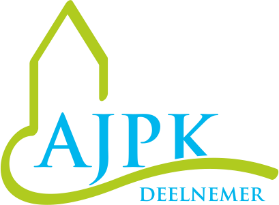 Adres diensten 	Vuurtorenstraat  2 	8043    VW 	Zwolle 	NederlandContact	Tel 0031+ 06 511 86 902 	info@regiopastor.nl	www.123kerk.nlKerkdiensten1.	dinsdag2.	vrijdagKerkdienst is op iedere vrijdag van 19:30- 21:00Worpship Moderne Muziek (Hillsong, Jezus Cultuur etc..)Faciliteiten VOOR Jongeren / Tieners	Jaaroverzicht  NEW Life Church  Nederland 2019 FinanciënVerantwoording van de financiële administratie wordt hieronder gegeven door middel van een verlies- en winstoverzicht over 2019.Namens de KerkenraadAR Blaauw  (voorzitter) H.J  Hoolsema –blaauw   (secretaris O N T V A N G S T E N Werkelijk Begroot verschil U I T G A V E N•        Werkelijk Begroot Verschil•                        Collecten 4.240,00•        Giften via de bank  1100,00                               Totaal   5.340,00Kosten geluid - multimedia  275,00huur gebouw 445.00 Evangelisatie 465,00Diaconie 315,00Zending en Evangelisatie 255,00Giften t.b.v. voorgangers  350,00Giften t.b.v. voorgangers  spreken 500.00 - Gemeente studie boeken 100,00Kosten voorganger auto 1500.00Kantoorkosten  400,00 – Internet / telefoon 690.00Onkosten kerkenraad  100,00Representatie kosten website uitzendingen 280,00Bankkosten 150.00  Onvoorziene kosten 250,00                                              Totale kosten € 5645.00                                             Inkas                € 0                                             Tekort van       €   305.00